ТЕРРИТОРИАЛЬНАЯ ИЗБИРАТЕЛЬНАЯ КОМИССИЯГОРОДА  ЗВЕРЕВО РОСТОВСКОЙ ОБЛАСТИОб утверждении Положения о Контрольно-ревизионной службе при Территориальной избирательной комиссии города ЗверевоВ соответствии со статьей 60 Федерального закона от 12.06.2002 № 67-ФЗ «Об основных гарантиях избирательных прав и права на участие в референдуме граждан Российской Федерации», статьей 54 Областного закона от 12.05.2016 № 525-ЗС «О выборах и референдумах в Ростовской области», в целях обеспечения исполнения возложенных на Территориальную избирательную комиссию г. Зверево полномочий и в целях обеспечения деятельности контрольно-ревизионной службы при Территориальной избирательной комиссии г. Зверево при проведении выборов депутатов Зверевской городской Думы,Территориальная избирательная комиссия г. Зверево Ростовской областиПОСТАНОВЛЯЕТ:1. Утвердить Положение о Контрольно-ревизионной службе при Территориально избирательной комиссии города Зверево (прилагается).2. Признать утратившим силу постановление Территориальной избирательной комиссии г. Зверево от 14.01.2016г. № 2-16 "Об утверждении Положения о Контрольно-ревизионной службе при Территориальной избирательной комиссии города Зверево".3. Разместить настоящее постановление на официальном сайте 
территориальной избирательной комиссии города Зверево в информационно-телекоммуникационной сети «Интернет».4. Контроль за исполнением настоящего постановления возложить на заместителя председателя территориальной избирательной комиссии города Зверево Ю.А. Паршикову.Председатель комиссии						С.В.МироненкоСекретарь комиссии	       	                                         А.О.КузнецоваПОСТАНОВЛЕНИЕПОСТАНОВЛЕНИЕ23 мая 2017г.№ 31-5г. Зверевог. Зверево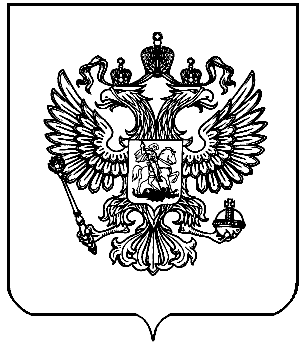 